     DOONSIDE PUBLIC SCHOOL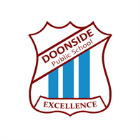 School Parade, Doonside, 2767.
                                                           3rd February 2016Dear Parents/Caregivers,We would like to welcome all our new families to Doonside and hope your journey with us is a long and happy one. All students assemble under the school hall cola in the morning for assembly. Students need to be picked from their respective classrooms in the afternoon. 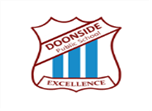 DOONSIDE PUBLIC SCHOOLSchool Parade, Doonside, 2767.
                                                           3rd February 2016Dear Parents/Caregivers,We would like to welcome all our new families to Doonside and hope your journey with us is a long and happy one. All students assemble under the school hall cola in the morning for assembly. Students need to be picked from their respective classrooms in the afternoon. 